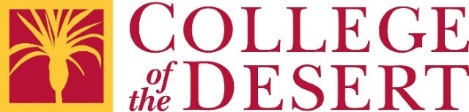 43-500 Monterey AvenuePalm Desert, CA 92260AMENDMENTAGREEMENT FOR PROFESSIONAL SERVICESAmendment #______ to Contract #: C-______________Effective Date:_________________In reference to the Agreement for Professional Services (“Agreement”) dated on ________________,by and between Desert Community College District (“DISTRICT”) and _____________________________(“CONTRACTOR”), with respect to the professional services for __________________________________ is hereby amended, modified and revised as follows:Date of Board Approval/Ratification:	 ___________________DESERT COMMUNITY COLLEGE DISTRICTApproved by: _________________________________ Date: ________                          Name and TitleApproved by: _________________________________ Date: ________                          Name and TitleCONTRACTORName:    Address:  Phone: EIN or SS#:  Signature: _______________________________Date: ___________________Account Code:   __-___-____-_-____-____-____   COD Employee    Current/Previous Contractor   New Contractor *New Contractors must contact Human Resources for OnboardingAccount Code:   __-___-____-_-____-____-____   COD Employee    Current/Previous Contractor   New Contractor *New Contractors must contact Human Resources for Onboarding